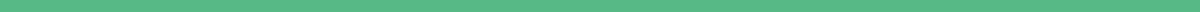 Payment Receipt Word Format
Receipt Number: _________Date of Payment: [//____]Payer Information:Name of Payer: ______________________Payer's Address: _______________________________________Contact Details: _______________Payment Received For:Description of Product/Service:__________________________________________________________________________________________________Payment Details:Total Amount: $________Method of Payment: [ ] Cash [ ] Bank Transfer [ ] Online PaymentTransaction Reference: ___________Breakdown of Charges:Acknowledgment:Received by (Name): ______________________Signature: _________________Position/Title: _________________Notes/Comments:________________________________________________________________Item No.Description of ItemAmount12Total Paid:$[_______]